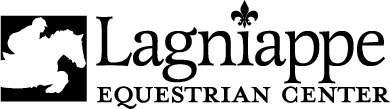 2017 Combined Training Horse Show Series DATES JANUARY 21				Combined Test and Dressage Show	    FEBRUARY 18				Just Jumpers Jumper ShowMARCH 26				Eventing DerbyAPRIL 15					Combined Test and Dressage ShowMAY 13					Eventing DerbyJUNE 17					Just Jumpers Jumper ShowJULY 15					Eventing DerbyAUGUST					OPEN		SEPTEMBER 9				Combined Test and Dressage ShowOCTOBER 7 				Just Jumpers Jumper ShowNOVEMBER				OPENDECEMBER 16			LEC SERIES END AWARDS PARTY!!!!!!		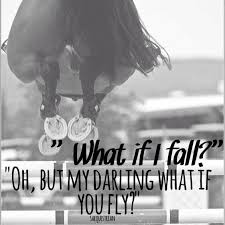 